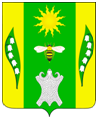  Совет Веселовского сельского поселения Успенского районаРЕШЕНИЕ23 сессияот 19 февраля 2021 года                                                                                     № 69х. ВеселыйОб  утверждении  программы приватизации объектов муниципальной собственности Веселовского сельского поселения Успенского района на 2021 годВ целях мобилизации доходов в местный бюджет (бюджет Веселовского сельского поселения Успенского района), оптимизации использования муниципального имущества, недопущения его ухудшения, а также снижения бремени расходов по содержанию объектов муниципальной собственности, руководствуясь Федеральным Законом от 21 декабря 2001 года № 178 – ФЗ «О приватизации государственного и муниципального имущества» Совет Веселовского сельского поселения Успенского района  РЕШИЛ:1.Утвердить программу приватизации объектов муниципальной собственности Веселовского сельского поселения Успенского района, согласно приложению.2. Обнародовать настоящее решение в соответствии с Уставом Веселовского сельского поселения Успенского района и разместить настоящее решение на официальном сайте Веселовского сельского поселения Успенского района в сети «Интернет».3. Контроль за выполнением настоящего решения возложить на председателя постоянной комиссии по социально-экономическим вопросам, бюджету, финансам, налогам и распоряжению муниципальной собственностью Совета Веселовского сельского поселения Успенского района Бобрышеву В.И.4. Решение вступает в силу со следующего дня после дня официального его обнародования.Исполняющий обязанностиглавы Веселовского сельского поселения Успенского района						С.Н.ЯгановаПриложениек решению СоветаВеселовского сельскогопоселения Успенского районаот 19 февраля 2021 года № 69Программа приватизации объектов муниципальной собственности Веселовского сельского поселения Успенского района на 2021 год1. Цель программыПовышение эффективности управления муниципальной собственностью Веселовского сельского поселения Успенского района и обеспечение планомерности процесса приватизации.	2. Задачи программыПовышение эффективности использования объектов муниципального имущества; оптимизация структуры муниципальной собственности; уменьшение бюджетных расходов на управление объектами муниципальной собственности; создание условий для развития рынка недвижимости; пополнение доходной части бюджета Веселовского сельского поселения Успенского района; привлечение инвестиций в экономику Веселовского сельского поселения Успенского района; обеспечение условий перспективного развития малого и среднего предпринимательства в Веселовском сельском поселении Успенского района.3. Основные мероприятия программыПриватизация объектов муниципальной собственности осуществляется согласно Перечню объектов муниципальной собственности, подлежащих приватизации в 2020 году согласно приложению №1.Продавцом муниципального имущества от имени Веселовского сельского поселения Успенского района выступает администрация Веселовского сельского поселения Успенского района.Приватизация объектов недвижимости, арендуемых субъектами малого и среднего предпринимательства производится в соответствии с Федеральным законом от 22.07.2008 г. №159 – ФЗ «Об особенностях отчуждения недвижимого имущества, находящегося в государственной собственности субъектов Российской Федерации или муниципальной собственности и арендуемые субъектами малого и среднего предпринимательства».4. Прогноз поступлений в бюджет Веселовского сельского поселения Успенского районаДенежные средства, полученные от приватизации объектов муниципальной собственности, подлежат перечислению в бюджет Веселовского сельского поселения Успенского района в полном объеме.5. Контроль за исполнением программыКонтроль за реализацией мероприятий программы осуществляет администрация Веселовского сельского поселения Успенского района, Совет Веселовского сельского поселения Успенского района.Исполняющий обязанностиглавы Веселовского сельского поселения Успенского района						С.Н.ЯгановаПриложение № 1к Программе приватизацииобъектов муниципальнойсобственности Веселовскогосельского поселенияУспенского района на 2021годПереченьобъектов муниципальной собственности Веселовского сельского поселения Успенского района, подлежащих приватизации в 2021 году.Земельные участки:Глава Веселовского сельского поселения Успенского района                                                          Т.Я. Кузнецова                                     № п/пКадастровый номерАдрес земельного участкаПлощадь, кв.м.Вид разрешенного использования123:34:0802001:384х.Веселый, ул.Зеленая, д.481500для ведения личного подсобного хозяйства223: 34:0802001:352х.Веселый, ул.Зеленая, д.291500для ведения личного подсобного хозяйства323: 34:0802001:270х.Веселый, ул.Заречная, д.21500для ведения личного подсобного хозяйства423: 34:0802001:11х.Веселый, ул.Воровского, д.221500для ведения личного подсобного хозяйства523: 34:0802001:161х.Веселый, ул.Воровского, д.131500для ведения личного подсобного хозяйства623: 34:0802001:155х.Веселый, ул.Воровского, д.101500для ведения личного подсобного хозяйства723: 34:0802001:144х.Веселый, ул.Воровского, д.21400для ведения личного подсобного хозяйства823: 34:0802001:146х.Веселый, ул.Воровско, д.41500для ведения личного подсобного хозяйства